目 录第一部分 2021年部门预算说明一、部门基本概况二、部门预算单位构成三、部门收支总体情况四、一般公共预算拨款支出五、政府性基金预算支出六、其他重要事项的情况说明七、名词解释第二部分 2021年部门预算表1、部门收支总表2、部门收入总表3、部门支出总表4、财政拨款总表5、一般公共预算支出表6、一般公共预算基本支出表7、一般公共预算基本支出表8、政府性基金预算支出情况表9、公共财政拨款"三公"经费预算表注：以上部门预算报表中，空表表示本部门无相关收支情况。第一部分部门概况一、部门基本概况（一）职能职责。1、贯彻执行《教育法》《教师法》和有关法规政策;2、承当在校学生的文化科学知识、思想品质、体育、美育及劳动技能教育；3、负责学校老师的思想品质和业务培训；4、负责在校师生的安全保卫和后勤服务；5、完成教育局交办的其他工作。机构设置。1教导处；    2教研处  ； 3总务处  ； 4学生处 ； 5 体艺处；  6办公室 ； 7团委 ；8督导室；9创新中心。二、部门预算单位构成衡阳市第二中学部门只有本级，没有其他预算单位，因此本部门预算仅含本级预算。三、部门收支总体情况（一）收入预算：包括一般公共预算、政府性基金、国有资本经营预算等财政拨款收入，以及经营收入、事业收入等单位资金。2021年本部门收入预算3,655.68万元，其中，一般公共预算拨款3,205.68万元，财政专户管理的非税收入拨款450万元。收入较去年减少327.24万元，主要是其他收入减少。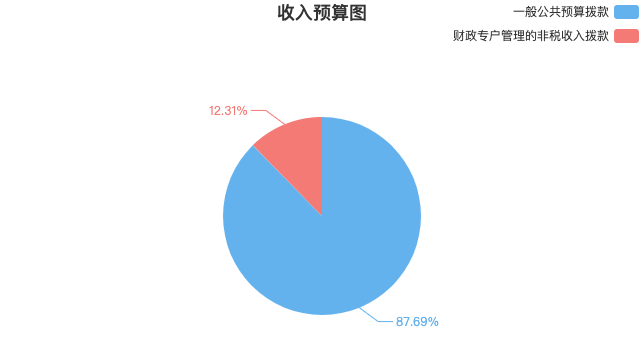 （二）支出预算：2021年本部门支出预算3,655.68万元，其中，教育支出3,655.68万元。（上年预算3,982.92万元）支出较去年减少327.24万元，主要是收入减少。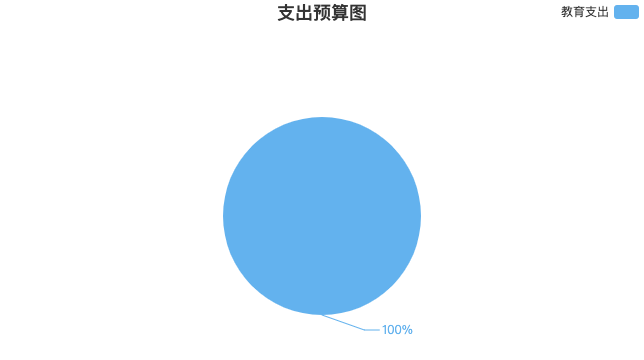 四、一般公共预算拨款支出2021年本部门一般公共预算拨款支出预算3,205.68万元，其中，教育支出3,205.68万元，占100%。具体安排情况如下：（一）基本支出：2021年本部门基本支出预算数3,205.68万元，主要是为保障部门正常运转、完成日常工作任务而发生的各项支出，包括用于基本工资、津贴补贴等人员经费以及办公费、印刷费、水电费、办公设备购置等公用经费。（二）项目支出：2021年本部门项目支出预算0万元。五、政府性基金预算支出本部门无政府性基金安排的支出。六、其他重要事项的情况说明（一）机关运行经费：2021年衡阳市第二中学机关运行经费3,566.68万元，比上年预算减少416.24万元，下降10.45%，主要是其他收入减少；项目预算减少。（二）“三公”经费预算：2021年衡阳市第二中学“三公”经费预算数为0万元，其中，公务接待费0万元，公务用车购置及运行费0万元（其中，公务用车购置费0万元，公务用车运行费0万元），因公出国（境）费0万元。2021年“三公”经费预算较2020年持平。（三）一般性支出情况：2021年本部门会议费预算0万元。培训费预算0万元。未举办无数据节庆、晚会、论坛、赛事等活动。（四）政府采购情况：2021年本部门政府采购预算总额230万元，其中，货物类采购预算88万元；工程类采购预算80万元；服务类采购预算62万元。（五）国有资产占用使用及新增资产配置情况：截至2020年12月底，本单位共有公务用车1辆，其中，机要通信用车0辆、应急保障用车0辆、执法执勤用车0辆、特种专业技术用车0辆、其他按照规定配备的公务用车1辆，其他用车主要是年久失修，拟报废;单位价值50万元以上通用设备0台，单位价值100万元以上专用设备0台。2021年拟新增配置公务用车0辆，其中，机要通信用车0辆，应急保障用车0辆，执法执勤用车0辆，特种专业技术用车0辆，其他按照规定配备的公务用车0辆；新增配备单位价值50万元以上通用设备0台，单位价值100万元以上专用设备0台。（六）预算绩效目标说明：本部门所有支出实行绩效目标管理。纳入2021年部门整体支出绩效目标的金额为3,655.68万元，其中，基本支出3,655.68万元，项目支出0万元。七、名词解释1、机关运行经费：是指各部门的公用经费，包括办公及印刷费、邮电费、差旅费、会议费、福利费、日常维修费、专用资料及一般设备购置费、办公用房水电费、办公用房取暖费、办公用房物业管理费、公务用车运行维护费以及其他费用。2、“三公”经费：纳入省（市/县）财政预算管理的“三公“经费，是指用一般公共预算拨款安排的公务接待费、公务用车购置及运行维护费和因公出国（境）费。其中，公务接待费反映单位按规定开支的各类公务接待支出；公务用车购置及运行费反映单位公务用车车辆购置支出（含车辆购置税），以及燃料费、维修费、保险费等支出；因公出国（境）费反映单位公务出国（境）的国际旅费、国外城市间交通费、住宿费、伙食费、培训费、公杂费等等支出。第二部分2021部门预算表注：本表反映部门本年度政府性基金预算财政拨款收入支出情况2021年度衡阳市第二中学部门预算部门收支总表部门收支总表部门收支总表部门收支总表部门收支总表部门收支总表公开01表公开01表公开01表公开01表公开01表公开01表部门：衡阳市第二中学部门：衡阳市第二中学部门：衡阳市第二中学单位：万元单位：万元单位：万元收入支出支出支出支出项    目本年预算项    目本年预算项    目本年预算一、一般公共预算拨款3,205.68一、基本支出3,655.68一、一般公共服务支出    　经费拨款3,205.68      工资福利支出2,783.65二、国防支出   　 纳入一般公共预算管理的非税收入拨款      一般商品和服务支出606.82三、公共安全支出二、上级主管部门（单位）补助收入      对个人和家庭的补助265.21四、教育支出3,655.68三、政府性基金拨款二、项目支出五、科学技术支出四、财政专户管理的非税收入拨款450.00      专项商品和服务支出六、文化旅游体育与传媒支出五、经营收入      对企事业单位的补贴七、社会保障和就业支出六、上级财政补助收入      债务利息支出八、卫生健康支出七、附属单位缴款      其他资本性支出九、节能环保支出八、其他收入      基本建设支出十、城乡社区支出      其他支出十一、农林水支出三、经营支出十二、交通运输支出四、对附属单位补助支出十三、资源勘探工业信息等支出五、上缴上级支出十四、商业服务业等支出六、其他支出十五、自然资源海洋气象等支出十六、住房保障支出本年收入合计3,655.68本年支出合计3,655.68十七、粮油物资储备支出九、用事业基金弥补收支差额七、结余分配十八、灾害防治及应急管理支出十、上年结转（结余）八、结转下年十九、预备费二十、债务付息支出二十一、其他支出收入总计3,655.68支出总计3,655.68支出总计3,655.68注：本表反映部门财政拨款的总收支情况。注：本表反映部门财政拨款的总收支情况。注：本表反映部门财政拨款的总收支情况。注：本表反映部门财政拨款的总收支情况。注：本表反映部门财政拨款的总收支情况。注：本表反映部门财政拨款的总收支情况。部门收入总表部门收入总表部门收入总表部门收入总表部门收入总表部门收入总表部门收入总表部门收入总表部门收入总表部门收入总表部门收入总表部门收入总表部门收入总表部门收入总表部门收入总表部门收入总表部门收入总表部门收入总表公开02表公开02表公开02表部门：衡阳市第二中学部门：衡阳市第二中学部门：衡阳市第二中学部门：衡阳市第二中学部门：衡阳市第二中学部门：衡阳市第二中学部门：衡阳市第二中学部门：衡阳市第二中学部门：衡阳市第二中学单位：万元单位：万元单位：万元功能科目功能科目功能科目单位代码科目名称(单位)总计一般公共预算拨款一般公共预算拨款一般公共预算拨款政府性基金拨款财政专户管理的非税收入拨款上级财政补助收入经营收入上级主管部门(单位)补助收入附属单位缴款其他收入用事业基金弥补收支差额上年结转(结余)类款项单位代码科目名称(单位)总计合计经费拨款纳入一般公共预算管理的非税收入拨款政府性基金拨款财政专户管理的非税收入拨款上级财政补助收入经营收入上级主管部门(单位)补助收入附属单位缴款其他收入用事业基金弥补收支差额上年结转(结余)12345678910111213合计合计合计合计合计3,655.683,205.683,205.68450.00070014市二中3,655.683,205.683,205.68450.002050203070014初中教育504.98186.98186.98318.002050204070014高中教育3,094.302,962.302,962.30132.002050999070014其他教育费附加安排的支出56.4056.4056.40注：本表反映部门本年度取得的各项收入情况。注：本表反映部门本年度取得的各项收入情况。注：本表反映部门本年度取得的各项收入情况。注：本表反映部门本年度取得的各项收入情况。注：本表反映部门本年度取得的各项收入情况。注：本表反映部门本年度取得的各项收入情况。注：本表反映部门本年度取得的各项收入情况。注：本表反映部门本年度取得的各项收入情况。注：本表反映部门本年度取得的各项收入情况。注：本表反映部门本年度取得的各项收入情况。注：本表反映部门本年度取得的各项收入情况。注：本表反映部门本年度取得的各项收入情况。注：本表反映部门本年度取得的各项收入情况。注：本表反映部门本年度取得的各项收入情况。注：本表反映部门本年度取得的各项收入情况。注：本表反映部门本年度取得的各项收入情况。注：本表反映部门本年度取得的各项收入情况。注：本表反映部门本年度取得的各项收入情况。部门支出表部门支出表部门支出表部门支出表部门支出表部门支出表公开03表部门：衡阳市第二中学部门：衡阳市第二中学部门：衡阳市第二中学部门：衡阳市第二中学部门：衡阳市第二中学单位：万元功能科目功能科目功能科目单位编码科目名称（单位）总计类款项单位编码科目名称（单位）总计1合计3,655.68070014市二中3,655.682050203070014初中教育504.982050204070014高中教育3,094.302050999070014其他教育费附加安排的支出56.40注：本表反映部门本年度各项支出情况。注：本表反映部门本年度各项支出情况。注：本表反映部门本年度各项支出情况。注：本表反映部门本年度各项支出情况。注：本表反映部门本年度各项支出情况。注：本表反映部门本年度各项支出情况。财政拨款总表财政拨款总表财政拨款总表财政拨款总表公开04表部门：衡阳市第二中学部门：衡阳市第二中学部门：衡阳市第二中学单位：万元收入收入支出支出项    目本年预算项    目本年预算一、一般公共预算拨款3,205.68一、一般公共服务支出    　经费拨款3,205.68二、国防支出   　 纳入一般公共预算管理的非税收入拨款三、公共安全支出四、教育支出3,205.68五、科学技术支出六、文化旅游体育与传媒支出七、社会保障和就业支出八、卫生健康支出九、节能环保支出十、城乡社区支出十一、农林水支出十二、交通运输支出十三、资源勘探工业信息等支出十四、商业服务业等支出十五、自然资源海洋气象等支出十六、住房保障支出十七、粮油物资储备支出十八、灾害防治及应急管理支出十九、预备费二十、债务付息支出二十一、其他支出收入总计3,205.68支出总计3,205.68注：本表反映部门财政拨款的总收支情况。注：本表反映部门财政拨款的总收支情况。注：本表反映部门财政拨款的总收支情况。注：本表反映部门财政拨款的总收支情况。一般公共预算支出表一般公共预算支出表一般公共预算支出表一般公共预算支出表一般公共预算支出表一般公共预算支出表一般公共预算支出表一般公共预算支出表公开05表公开05表公开05表公开05表公开05表公开05表公开05表公开05表部门：衡阳市第二中学部门：衡阳市第二中学部门：衡阳市第二中学部门：衡阳市第二中学部门：衡阳市第二中学单位：万元单位：万元单位：万元功能科目功能科目功能科目单位代码单位名称（功能科目）总计基本支出项目支出类款项单位代码单位名称（功能科目）总计基本支出项目支出123合计3,205.683,205.68070014市二中3,205.683,205.682050203070014初中教育186.98186.982050204070014高中教育2,962.302,962.302050999070014其他教育费附加安排的支出56.4056.40注：本表反映部门本年度一般公共预算支出情况。注：本表反映部门本年度一般公共预算支出情况。注：本表反映部门本年度一般公共预算支出情况。注：本表反映部门本年度一般公共预算支出情况。注：本表反映部门本年度一般公共预算支出情况。注：本表反映部门本年度一般公共预算支出情况。注：本表反映部门本年度一般公共预算支出情况。注：本表反映部门本年度一般公共预算支出情况。一般公共预算基本支出表(部门预算经济科目)一般公共预算基本支出表(部门预算经济科目)一般公共预算基本支出表(部门预算经济科目)公开06表公开06表公开06表部门：衡阳市第二中学部门：衡阳市第二中学单位：万元经济分类科目经济分类科目金额总计总计3,205.68工资福利支出小计2,662.65工资福利支出基本工资1,051.24工资福利支出津贴补贴1.08工资福利支出奖金128.26工资福利支出绩效工资574.44工资福利支出机关事业单位基本养老保险缴费246.25工资福利支出职工基本医疗保险缴费133.90工资福利支出公务员医疗补助缴费工资福利支出住房公积金184.69工资福利支出医疗费工资福利支出其他工资福利支出342.79一般商品和服务支出小计288.82一般商品和服务支出办公费65.39一般商品和服务支出印刷费一般商品和服务支出咨询费一般商品和服务支出手续费一般商品和服务支出水费20.00一般商品和服务支出电费16.40一般商品和服务支出邮电费一般商品和服务支出取暖费一般商品和服务支出物业管理费一般商品和服务支出差旅费一般商品和服务支出因公出国(境)费用一般商品和服务支出维修(护)费一般商品和服务支出租赁费一般商品和服务支出会议费一般商品和服务支出培训费45.44一般商品和服务支出公务接待费一般商品和服务支出专用材料费一般商品和服务支出被装购置费一般商品和服务支出专用燃料费一般商品和服务支出劳务费一般商品和服务支出委托业务费一般商品和服务支出工会经费141.59一般商品和服务支出福利费一般商品和服务支出公务用车运行维护费一般商品和服务支出其他交通费用一般商品和服务支出税金及附加费用一般商品和服务支出其他商品和服务支出对个人和家庭补助小计254.21对个人和家庭补助离休费对个人和家庭补助退休费对个人和家庭补助退职（役）费对个人和家庭补助抚恤金对个人和家庭补助生活补助2.36对个人和家庭补助救济费对个人和家庭补助医疗费对个人和家庭补助助学金对个人和家庭补助奖励金61.06对个人和家庭补助其他对个人和家庭补助190.79注：本表反映部门本年度一般公共预算基本支出(部门预算经济科目)情况。注：本表反映部门本年度一般公共预算基本支出(部门预算经济科目)情况。注：本表反映部门本年度一般公共预算基本支出(部门预算经济科目)情况。一般公共预算基本支出表(政府预算经济科目)一般公共预算基本支出表(政府预算经济科目)一般公共预算基本支出表(政府预算经济科目)公开07表公开07表公开07表部门：衡阳市第二中学部门：衡阳市第二中学单位：万元政府经济分类政府经济分类金额合计合计3,205.68机关工资福利支出小计机关工资福利支出工资奖金津补贴机关工资福利支出社会保障缴费机关工资福利支出住房公积金机关工资福利支出其他工资福利支出机关商品和服务支出小计机关商品和服务支出办公经费机关商品和服务支出会议费机关商品和服务支出培训费机关商品和服务支出专用材料购置费机关商品和服务支出委托业务费机关商品和服务支出公务接待费机关商品和服务支出因公出国(境)费用机关商品和服务支出公务用车运行维护费机关商品和服务支出维修(护)费机关商品和服务支出其他商品和服务支出对事业单位经常性补助小计2,951.47对事业单位经常性补助工资福利支出2,662.65对事业单位经常性补助商品和服务支出288.82对事业单位经常性补助其他对事业单位补助对个人和家庭的补助小计254.21对个人和家庭的补助社会福利和救助63.42对个人和家庭的补助助学金对个人和家庭的补助个人农业生产补贴对个人和家庭的补助离退休费对个人和家庭的补助其他对个人和家庭补助190.79注：本表反映部门本年度一般公共预算基本支出(政府预算经济科目)情况。注：本表反映部门本年度一般公共预算基本支出(政府预算经济科目)情况。注：本表反映部门本年度一般公共预算基本支出(政府预算经济科目)情况。政府性基金预算财政拨款收入支出预算表政府性基金预算财政拨款收入支出预算表政府性基金预算财政拨款收入支出预算表政府性基金预算财政拨款收入支出预算表政府性基金预算财政拨款收入支出预算表公开08表公开08表公开08表公开08表公开08表部门：衡阳市第二中学部门：衡阳市第二中学部门：衡阳市第二中学部门：衡阳市第二中学单位：万元政府性基金预算支出政府性基金预算支出功能科目功能科目名称小计基本支出项目支出2021年公共财政拨款"三公"经费预算表2021年公共财政拨款"三公"经费预算表公开09表公开09表部门：衡阳市第二中学单位：万元项    目本年预算数合计1、因公出国(境)费用2、公务接待费3、公务用车购置及运行维护费   其中：（1）公务用车购置         （2）公务用车运行维护费注：本表反映部门本年度2021年公共财政拨款"三公"经费情况。注：本表反映部门本年度2021年公共财政拨款"三公"经费情况。